Officials of TVET Bangladesh visit Sri Lanka to Study LMI and TVET Data ManagementAccording to the request of Prof. Kabir Uddin Ahmed, Joint Director & Project Director, LMIS Project and Focal Point, TVET, Bangladesh Bureau of Statistics (BBS), TVEC UNEVOC Center of Sri Lanka has organized a study tour for high officials of TVET sector of Bangladesh from 14th  to 18th September 2015.BBS, the National Statistical Organization of Bangladesh, is going to develop Labour Market Information System (LMIS) of its own. In exploring TVET and LMI systems in Asia, BBS has observed that TVEC Sri Lanka has developed a strong LMIS for Sri Lanka and disseminating LMI very effectively through various means. Also, they have observed that TVEC maintaining a comprehensive TVET databases and web-portal in an articulated way with many online resources.Then the Officials from BBS and related Ministry of the Government of Bangladesh visited Sri Lanka and studied LMIS system to acquire knowledge on LMIS system and TVET database. The main aim of the proposed visit was is to gain knowledge on the followings:◦       LMIS features, sources of data and maintenance/updating mechanism;◦       Develop baseline information of TVET institutions;
◦       Prepare an exhaustive database of TVET institutions;These officials were given overall knowledge through lectures from subject experts and two industrial visits during the study tour. TVEC UNEVOC center has organized this event successfully with the support from the Ministry of Skills Development & Vocational Training, Department of Census and Statistics and TVET institutions under its purview.Pictures depict various interactions during this study tour.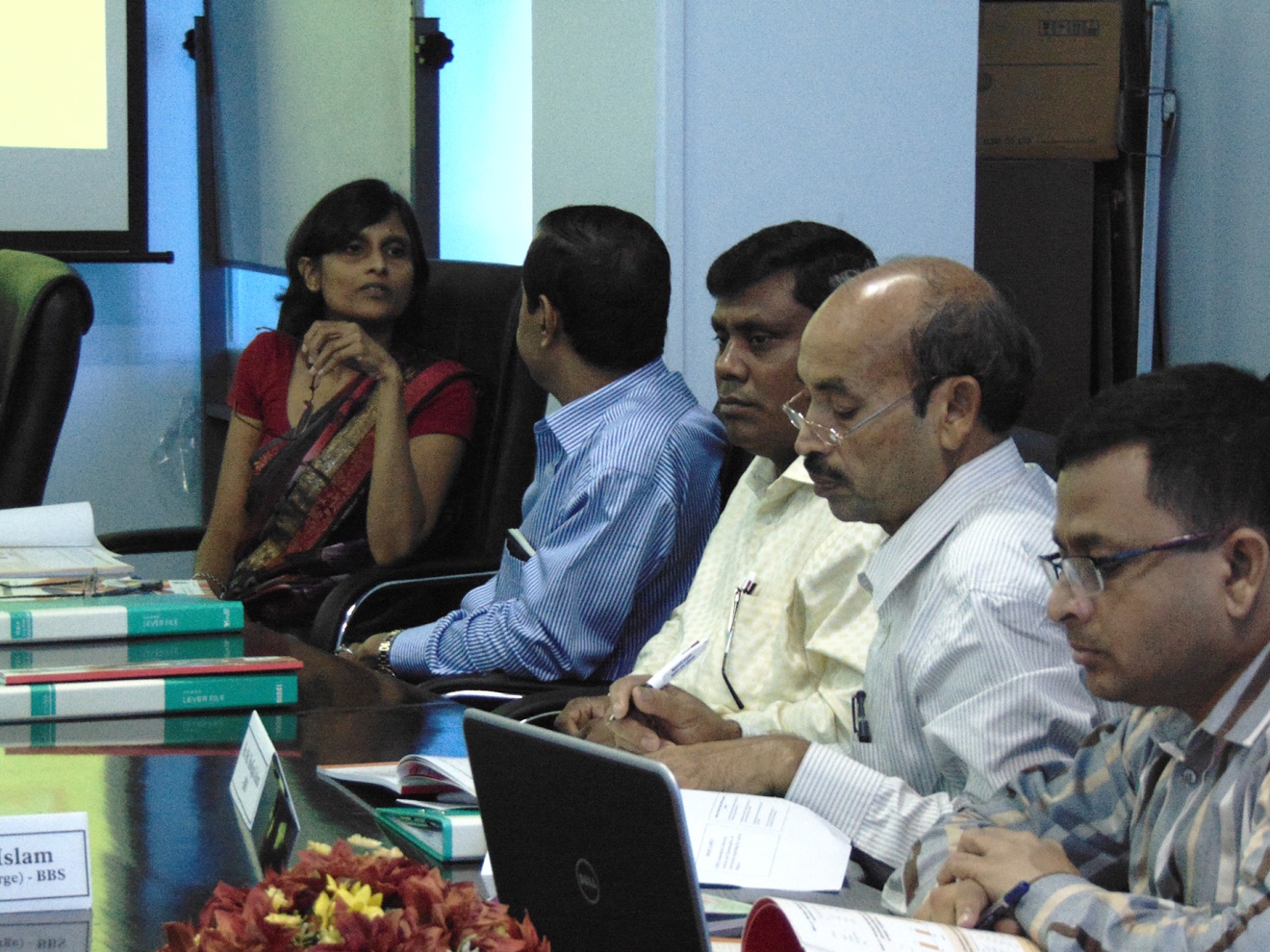 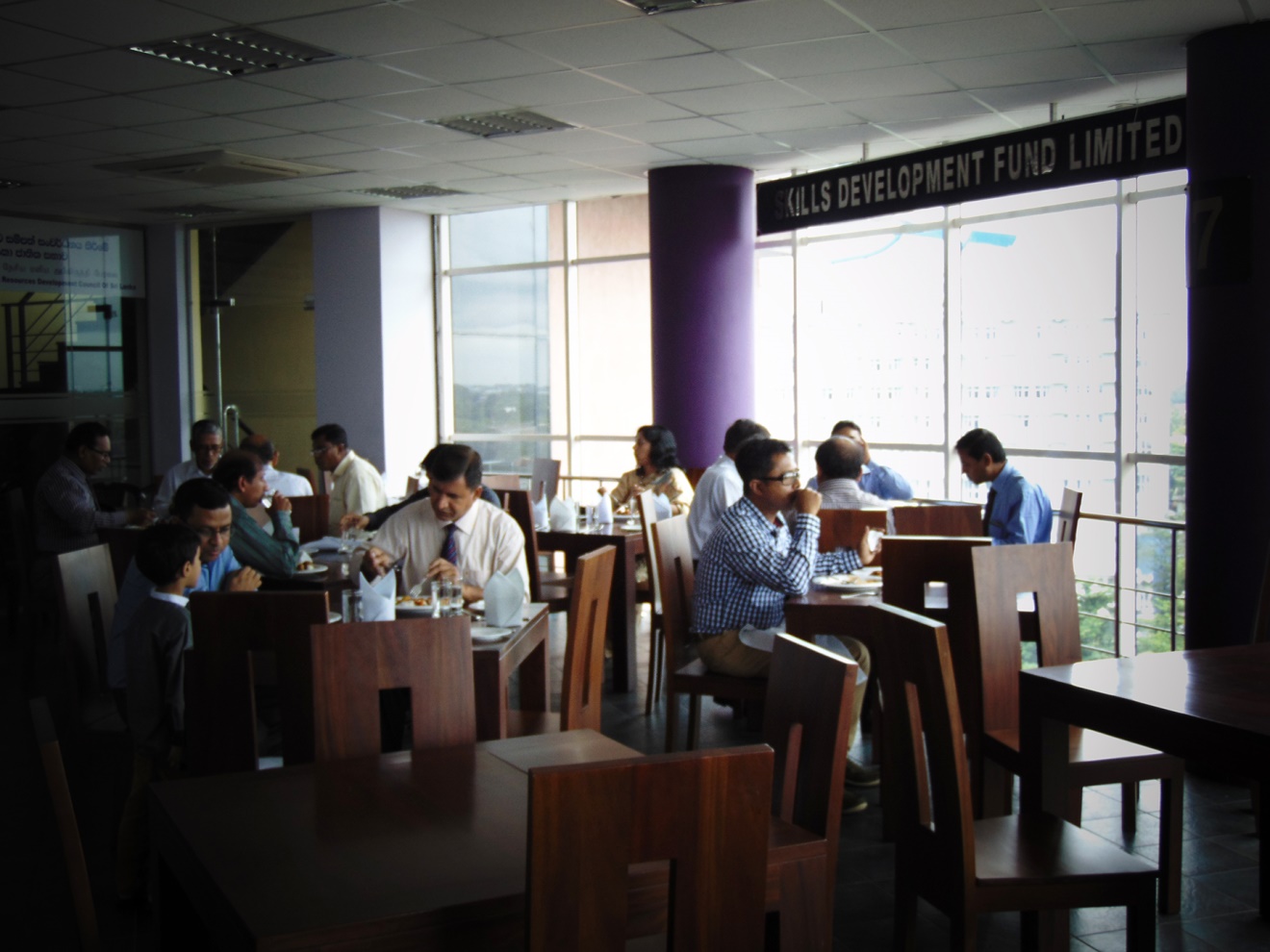 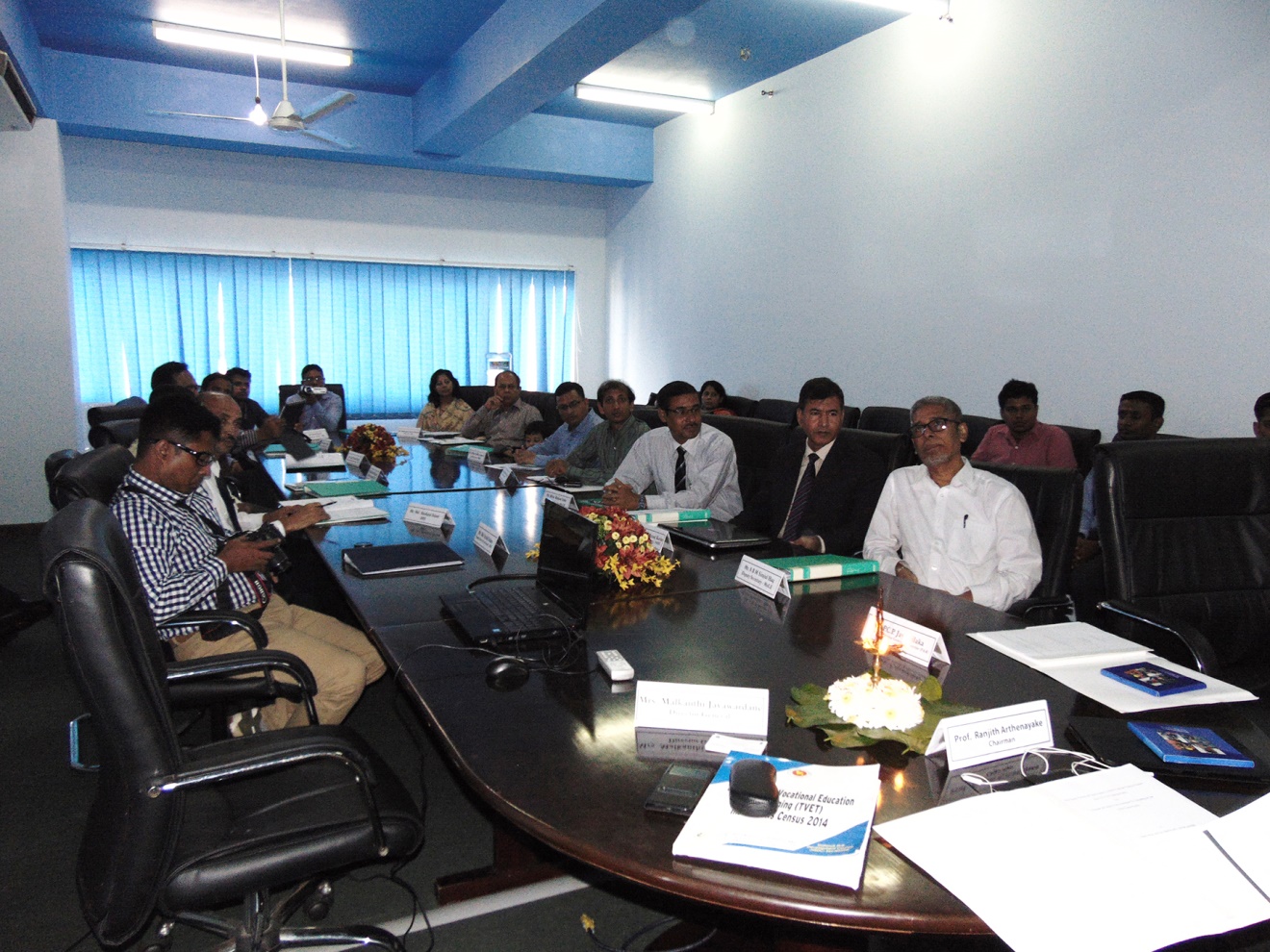 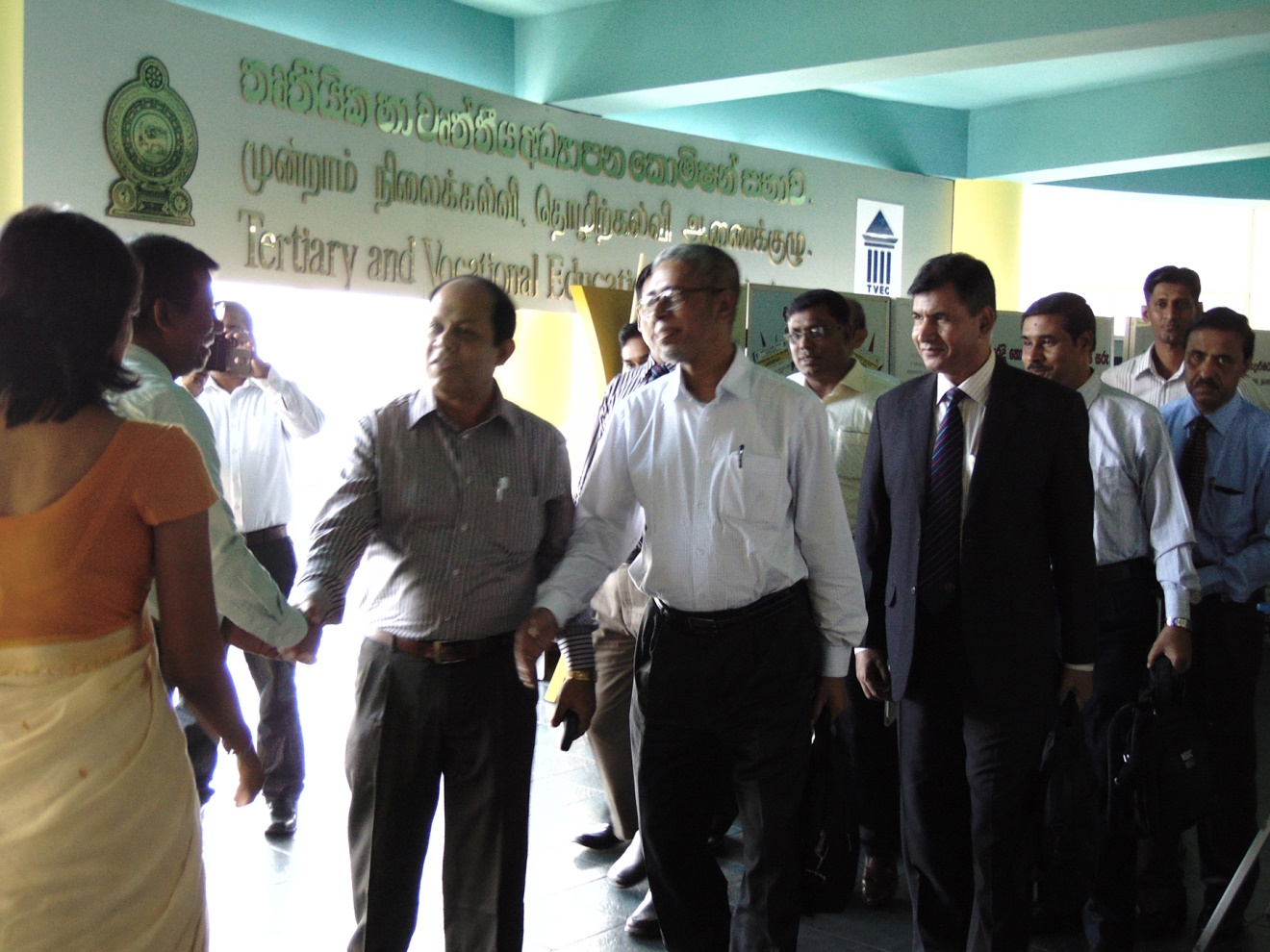 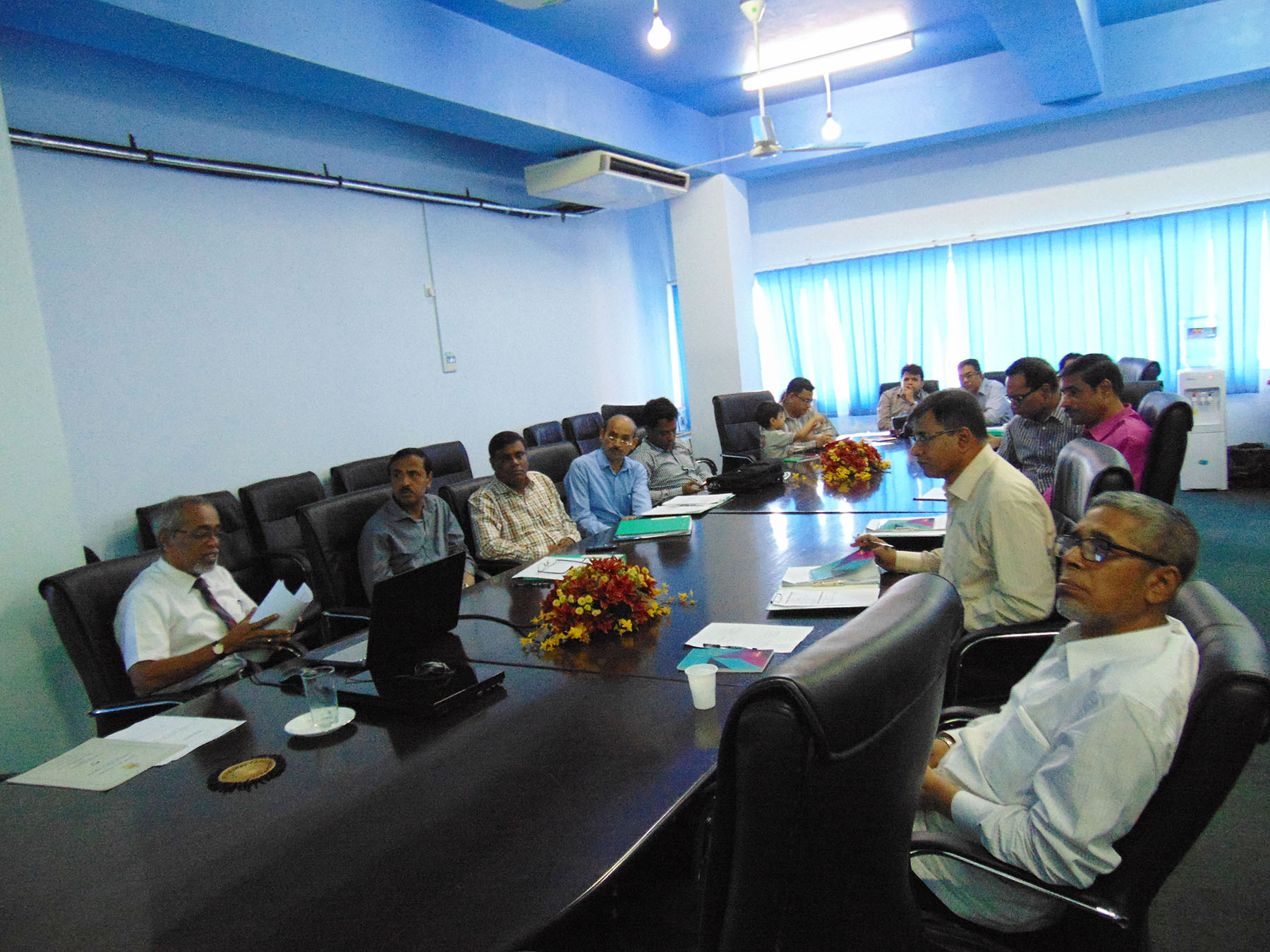 